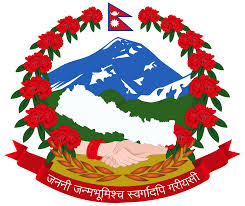 =======================gu/kflnsfgu/ sfo{kflnsf -sfo{ ljefhg_ lgodfjnL, @)&$=====================gu/kflnsfgu/ sfo{kflnsf -sfo{ ljefhg_ lgodfjnL, @)&$g]kfnsf] ;+ljwfgsf] wf/f @!* n] lbPsf] clwsf/ k|of]u u/L ===================== gu/kflnsfsf] gu/ sfo{kflnsfn] cfˆgf] sfo{ ljefhgsf nflu ldlt ==================== sf] lg0f{o cg';f/ b]xfosf lgodx? agfPsf] 5 .!= ;+lIfKt gfd / k|f/DeM -!_ o; lgodfjnLsf] gfd ægu/ sfo{kflnsf -sfo{ ljefhg_ lgodfjnL, @)&$Æ /x]sf] 5 .-@_ of] lgodfjnL t'?Gt k|f/De x'g]5 .@= kl/efiffM laifo jf k|;Ën] csf]{ cy{ gnfu]df o; lgodfjnLdf–-s_ æk|d'vÆ eGgfn] gu/ sfo{kflnsfsf]] k|d'v ;Demg'k5{ .-v_ æpkk|d'vÆ eGgfn] gu/ sfo{kflnsfsf] pkk|d'v ;Demg'k5{ .-u_ æsfo{kflnsfÆ eGgfn] ============================ gu/ sfo{kflnsf ;Demg'k5{ .-3_ æsfo{sf/L clws[tÆ eGgfn] ===============gu/kflnsfsf] sfo{sf/L clws[t ;Demg'k5{ .-ª_ ægu/kflnsfÆ eGgfn] ====================== gu/kflnsf ;Demg' k5{ .-r_ ælaifout zfvfÆ eGgfn] ================== gu/ sfo{kflnsf cGt/utsf] laifout zfvf, pkzfvf, sfof{no jf OsfO{nfO{ ;Demg'k5{ . o; zAbn] ;+ljwfg adf]lhd gu/kflnsfnfO{ tf]lsPsf] sfo{;Dkfbg ug{sf nflu gu/ sfo{kflnsf cGtu{t /xg] lzIff, :jf:Yo, s[lif, jg, kz' ljsf;h:tf laifoIf]qut sfof{no jf OsfO{nfO{ ;d]t ;Demg' k5{ .-5_ æj8f ;lrjÆ eGgfn] gu/kflnsfsf] j8f sfof{nosf] k|zf;sLo k|d'vsf] ?kdf sfdsfh ug{ tf]lsPsf] j8f ;lrj ;Demg'k5{ .-h_ æj8f ;ldltÆ eGgfn] ====================gu/kflnsfsf] j8f ;ldlt ;Demg' k5{ .-em_ æ;b:oÆ eGgfn] gu/ sfo{kflnsfsf]]] ;b:o ;Demg' k5{ . ;f] zAbn] gu/ sfo{kflnsfsf] k|d'v, pkk|d'v / j8f cWoIf ;d]tnfO{ hgfpg]5 .-`_ æ;efÆ eGgfn] ========================= gu/kflnsfsf] gu/ ;efnfO{ ;Demg'k5{ .#= sfo{ ;DkfbgM -!_ gu/ sfo{kflnsfsf] sfo{ ;Dkfbg gu/ sfo{kflnsfsf] sfof{no, j8f sfof{no Pj+ laifout zfvfaf6 x'g]5 .-@_ gu/ sfo{kflnsf cGtu{t /xg] ljifout zfvf jf sfof{no jf pkzfvf jf OsfO{sf] ljj/0f cg'';"rL— ! df pNn]v eP adf]lhd x'g]5 .-#_ pklgod -@_ adf]lhdsf laifout zfvfx? / ltgLx?sf] sfo{ ljj/0f gu/ sfo{kflnsfn] :jLs[t u/] adf]lhd x'g]5 .$= sfo{ ljefhgM -!_ gu/ sfo{kflnsfsf] sfof{no / laifout zfvfaf6 ;Dkfbg x'g] sfo{ cg';"rL–@ adf]lhd x'g]5 .-@_ gu/ sfo{kflnsfn] pklgod -!_ adf]lhdsf] ljifout zfvfsf] sfddf cfjZostf cg';f/ x]/km]/ jf yk36 ug{ ;Sg]5 .-#_ j8f ;ldltaf6 ;Dkfbg x'g] sfo{ cg';"rL– # adf]lhd x'g]5 .-$_ k|d'v, pkk|d'v, j8f cWoIf / ;b:osf] sfd, st{Jo / clwsf/ cg';"rL– $ adf]lhd x'g]5 .-%_ k|d'vn]] laifout If]qsf] sfo{sf] nflu sfo{kflnsfsf] s'g} ;b:onfO{ lghn] ug]{ sfo{sf] If]qflwsf/ ;d]t tf]sL lhDd]jf/L lbg ;Sg]5 . -^_ sfo{kflnsfn] cfˆgf] sfo{;Dkfbgsf nflu cg';"rL —% adf]lhdsf] laifout ;ldlt u7g u/L s'g} ;b:osf] ;+of]hsTjdf To:tf] ;ldltsf] sfo{If]q tf]sL lhDd]jf/L lbg ;Sg]5 .%= lhDd]jf/L tyf pQ/bfloTjM -!_ gu/ sfo{kflnsfaf6 ;Dkfbg ePsf sfdsf nflu k|d'v tyf ;b:ox? ;fd'lxs ?kdf gu/ ;efk|lt pQ/bfoL x'g]5g\ .-@_ gu/ sfo{kflnsfsf ;b:ox? cfkm"nfO{ tf]lsPsf] sfo{sf nflu JolQmut ?kdf sfo{kflnsf tyf k|d'vk|lt pQ/bfoL x'g]5g .-#_ laifout ;ldltaf6 ;Dkfbg x'g] sfdsf nflu ;ldltsf ;+of]hs tyf ;b:ox? ;fd''lxs ?kdf sfo{kflnsfk|lt pQ/bfoL x'g]5g .-$_ j8f cWoIf cfkm"n] ug]{ sfdsf nflu sfo{kflnsf, k|d'v tyf j8f ;ldltk|lt / j8f ;ldltaf6 ul/g] sfdsf nflu ;fd'lxs ?kdf sfo{kflnsf / ;efk|lt pQ/bfoL x'g]5 .^= 	clwsf/ k|Tofof]hgM -!_ gu/ sfo{kflnsfn] cfkm'nfO{ k|fKt clwsf/dWo] s]xL clwsf/ k|d'v, pkk|d'v, j8f cWoIf, ;b:o tyf dftxtsf ;ldlt, pk;ldlt jf sfo{sf/L clws[tnfO{ k|Tofof]hg ug{ ;Sg]5 .-@_ k|d'vn] cfkm'nfO{ k|fKt clwsf/dWo] s]xL clwsf/ s'g} ;b:o jf sfo{sf/L clws[tnfO{ k|Tofof]hg ug{ ;Sg]5 .-#_ j8f ;ldlt jf j8f cWoIfn] cfkm'nfO{ k|fKt clwsf/dWo] s]xL clwsf/ j8f ;ldltsf s'g} ;b:o jf j8f ;lrjnfO{ k|Tofof]hg ug{ ;Sg]5 .&=	yk36, x]/km]/ jf ;+zf]wgM -!_ sfo{kflnsfn] o; lgodfjnLnfO{ cfjZostf cg';f/ yk36 jf x]/km]/ jf ;+zf]wg ug{ ;Sg]5 .-@_ sfo{kflnsfn] pklgod -!_ adf]lhd cg';"rLdf yk36 jf x]/km]/ jf ;+zf]wg u/]sf] ljifosf] ;"rgf ;j{;fwf/0fsf] hfgsf/Lsf] nflu k|sfzg ug{' kg]{5 .*=	afwf c8\sfp km'sfpm M of] lgod sfof{Gjogsf] ;DaGwdf s'g} afwf c8\sfp k/]df o; lgodfjnLsf] efjgfsf] k|lts"n gx'g] u/L sfo{kflnsfn] To:tf] afwf c8\sfp k'msfpg cfjZos Joj:yf ug{ ;Sg]5 .(=	o;} adf]lhd eP u/]sf] dflgg] M of] lgodfjnL :jLs[t x'g'k"j{ gu/ sfo{kflnsfaf6 ;Dkfbg ePsf sfo{x? o;} lgodfjnL cg'?k eP u/]sf] dflgg]5 .cg';"rL – !-lgod # sf] pklgod -@_ ;Fu ;DalGwt_gu/ sfo{kflnsfdf /xg] ljifout zfvf -zfvf, sfof{no, pkzfvf, OsfO{_ sf] ljj/0f-gu/ sfo{kflnsfsf] cfˆgf] /fhZjsf] Ifdtf, vr{sf] cfjZostf, ;]jf pknAw u/fpg' kg]{ hg;+Vof tyf ljsf;sf d'Vo d'Vo k|fyldstf cg'?k ;+u7g tyf Joj:yfkg ;e]{If0fsf cfwf/df laifout zfvf tyf sfof{no, pkzfvf jf OsfO{ lgwf{/0f ug{ ;Sg]5 . hgzlQmsf] pknAwtf tyf k|zf;lgs vr{nfO{ Wofg lbO{ Pp6f laifout zfvf cGtu{tsf] s'g} sfof{no, pkzfvf jf OsfO{n] ldNbf] cGo laifoIf]qsf] sfo{;d]t ;Dkfbg ug{ ;Sg]5 ._!= ;fdfGo k|zf;g zfvf-s_ :yfgLo ;]jf tyf hgzlQm ljsf; pkzfvf-v_ ;fj{hlgs v/Lb tyf ;DklQ Joj:yfkg pkzfvf-u_ :yfgLo tx, k|b]z / ;+3;Fusf] ;DjGw / ;dGjo tyf j8f;Fusf] ;dGjo pkzfvf-3_ a}7s Joj:yfkg pkzfvf-ª_ ahf/ cg'udg, u'0f:t/, gfktf}n, vfB ;'/Iff / pkef]Qmf lxt ;+/If0f pkzfvf-r_ cfGtl/s n]vfk/LIf0f zfvf-5_ ljbf, pT;j, pbL{, hfqf, kj{, pkflw tyf lje"if0f OsfO{@= /fhZj tyf cfly{s k|zf;g zfvf-s_ /fhZj gLlt tyf k|zf;g pkzfvf-v_ cfly{s k|zf;g pkzfvf#= zx/L k"jf{wf/ ljsf; zfvf-s_ ;8s tyf oftfoft Joj:yf pkzfvf-v_ hnljB't, phf{, ;8s jlQ pkzfvf-u_ l;+rfO{ tyf hnpTkGg k|sf]k lgoGq0f pkzfvf-3_ ;"rgf tyf ;~rf/ k|ljlw ljsf; tyf lj:tf/ / Pkm=Pd= ;~rfng pkzfvf-ª_ vfg]kfgL Joj:yfkg pkzfvf-r_ ;fj{hlgs lghL ;fem]bf/L OsfO{$= cfly{s ljsf; zfvf-s_ s[lif, kz'kG5L tyf ;xsf/L sfof{no-v_ pBf]u tyf pBdlzntf ljsf; pkzfvf-u_ /f]huf/ k|a4{g tyf ul/aL Go"gLs/0f pkzfvf%= ;fdflhs ljsf; zfvf-s_ cfwf/e"t tyf dfWolds lzIff sfof{no-v_ v]ns'b tyf cltl/Qm lqmofsnfk OsfO{-u_ cfwf/e"t :jf:Yo tyf ;/;kmfO{ sfof{no-3_ n}+lus ;dfgtf tyf ;fdflhs ;'/Iff pkzfvfn}+lus ;dfgtf OsfO{jfnjflnsf, lszf]/ lszf]/L tyf o'jf OsfO{ckf+utf ePsf JolQm tyf h]i7 gful/s OsfO{-ª_	;+:s[lt, ;Dkbf, nlntsnf tyf ko{6g k|a4{g OsfO{-r_ u}/;/sf/L ;+:yf kl/rfng, ;dGjo tyf lgodg OsfO{-5_ ;fdflhs ;'/Iff sfo{qmd tyf JolQmut 36gf btf{ OsfO{^= jg, jftfj/0f, kmf]xf]/d}nf tyf ljkb\ Joj:yfkg zfvf-s_ jg, jGohGt' tyf e"—;+/If0f sfof{no-v_ jftfj/0f, kof{j/0f Pj+ hnfwf/If]q ;+/If0f pkzfvf-u_ kmf]x/d}nf Joj:yfkg pkzfvf-3_ ljkb\ Joj:yfkg -af?0foGq, PDj'n]G; tyf oGq pks/0f kl/rfng ;d]t_ pkzfvf&= e"ld Joj:yfkg tyf ejg lgodg zfvf-s_ e"—pkof]u tyf j:tL ljsf; pkzfvf-v_ hUuf gfkL tyf gS;f, 3/hUuf wgL k'hf{ pkzfvf-u_ ejg tyf ejg ;+lxtf Pj+ lgdf{0f Ohfht -l8hfOg ;d]t_ pkzfvf*= Gofo, sfg"g tyf dfgj clwsf/ k|j4{g zfvf-s_ gu/ k|x/L Joj:yfkg pkzfvf-v_	 Gofo, sfg"g tyf dfgj clwsf/ k|j4{g pkzfvf-u_ ljwfog pkzfvf(= of]hgf, cg'udg tyf tYof+s zfvf-s_ of]hgf th'{df tyf pkef]Qmf ;ldlt kl/rfng OsfO{-v_ cg'udg tyf d"Nof+sg OsfO{-u_ tYof+s Joj:yfkg OsfO{cg';"rL – @-lgod $ sf] pklgod -!_ ;Fu ;DalGwt_laifout zfvfsf] sfo{ ljefhg!= ;fdfGo k|zf;g zfvf-s_ :yfgLo ;]jf tyf hgzlQm ljsf; pkzfvf:yfgLo ;]jfsf] Joj:yfkg ;DaGwL gLlt, dfkb08, ;]jf zt{, of]hgf, sfof{Gjog / lgodg;+ljwfgsf] wf/f #)@ adf]lhd ;dfof]hg eO{ cfpg] sd{rf/Lsf] Joj:yfkg:yfgLo ;]jfsf] Joj:yfkg ;DaGwL cGo sfo{gu/kflnsfsf] ;+u7g ljsf;, ;Ë7g ;+/rgf tyf b/aGbL lgwf{/0f, hgzlQm Joj:yfkg / j[lQ ljsf;,:yfgLo ;]jfsf] Joj:yfkgdf ;"rgf tyf ;~rf/ k|ljlwsf] pkof]u, k|a¢{g / lgodgdfgj ;+;fwg ljsf;sf nflu cNksfnLg tyf bL3{sfnLg of]hgf th'{dfgu/kflnsfdf ;fj{hlgs ljbf, pT;j, hfqf, pbL{ cflbsf] Joj:yfkg:yfgLo zflGt ;ldlt ;DaGwL sfo{x? .-v_ ;fj{hlgs v/Lb tyf ;DklQ Joj:yfkg pkzfvfgu/kflnsfsf] nflu ;fj{hlgs v/Lb tyf cGo aGbf]a:tLsf ;fdfg ;DaGwL ljifo;]jf tyf lgdf{0f Joj;fosf] ;~rfng tyf Joj:yfkggu/kflnsfleqsf] ;fj{hlgs tyf ;/sf/L ;DklQ, ;fd'bflos ;DklQ, ejg, ;8s, k;n, Joj;fo, k"af{wf/, pBf]u, vfgL tyf vgLh, jgsf] ljj/0f ;lxtsf] cBfjlws clen]vgu/kflnsfsf] :jfldTjdf /x]sf] ;DklQsf] cBfjlws clen]vgu/kflnsfl:yt ;/sf/L ;DklQsf] PsLs[t ljj/0f .-u_ :yfgLo tx, k|b]z / ;+3;Fusf] ;DjGw / ;dGjo tyf j8f;Fusf] ;dGjo pkzfvf;+3 tyf k|b]z txdf ;+ljwfg tyf sfg'g adf]lhdsf] ;xeflutf tyf k|ltlglwTjlhNnf ;dGjo ;ldlt;Fusf] ;dGjoj8f tx;Fusf] ;Dks{ / ;dGjokqfrf/, ;ef, ;df/f]x, lzi6frf/-3_ a}7s Joj:yfkg pkzfvfsfo{kflnsf tyf ;efsf] a}7s Joj:yfkgsfo{kflnsfsf] lg0f{ox?sf] ljB'lto dfWodaf6 clen]vLs/0f tyf k|sfzg sfo{kflnsfsf ljleGg ;ldlt, pk;ldlt, sfo{bnsf] a}7s Joj:yfkg-ª_ ahf/ cg'udg, u'0f:t/, gfktf}n, vfB ;'/Iff / pkef]Qmf lxt ;+/If0f pkzfvf:yfgLo Jofkf/, jfl0fHo, j:t'sf] dfu, cfk"lt{ Joa:yfkg tyf cg'udgahf/ tyf xf6 ahf/ Joj:yfkgpkef]Qmf clwsf/ tyf lxt ;DaGwL gLlt, sfg"g, dfkb08, sfof{Gjog / lgodg:yfgLo j:t'x¿sf] pTkfbg, cfk"lt{ tyf lgsf;L k|If]k0f, d"No lgwf{/0f / cg'udg:yfgLo Jofkf/ / jfl0fHo ;DaGwL k"jf{wf/ lgdf{0f,:yfgLo j:t' / ;]jf Jofkf/sf] d"No tyf u'0f:t/sf] cg'udg / lgodg,pkef]Qmf ;r]tgf, nlIft pkef]Qmfsf] nut Joj:yfkg / :yfgLo j:t' tyf ;]jfsf] u'0f:t/ k/LIf0f,vfB kbfy{sf] u'0f:t/ lgoGq0f,vfg]kfgLsf] u'0f:t/ lgoGq0f,:yfgLo Jofkf/ k|j¢{g ;xhLs/0f / lgodg,:yfgLo af}l4s ;DklQsf] ;+/If0f, k|j¢{g / clen]vfÍg .-r_ cfGtl/s n]vfk/LIf0f zfvfcfGtl/s tyf k"j{ n]vfk/LIf0fn]vfk/LIf0f ljj/0f -a]?h"sf] nut ;d]t_sf] clen]v Joj:yfkg clGtd n]vfk/LIf0f sfo{df ;xof]u, ;dGjo / ;xhLs/0fn]vfkfng;DjGwL Ifdtf ljsf; sfo{-5_ ljbf, pT;j, pbL{, hfqf, kj{, pkfwL, lje'if0f OsfO{:yfgLo rf8kj{, ;fj{hlgs ljbf, pT;j, hfqf, pbL{ cflbsf] Joj:yfkgpkfwL tyf lje'if0f ;DjGwL l;kmfl/z, clen]v@= /fhZj tyf cfly{s k|zf;g zfvf-s_ /fhZj gLlt tyf k|zf;g pkzfvf/fhZj ;DaGwL gLlt, sfg"g th"{df, sfof{Gjog / lgodg -/fh:j r'xfj6 lgoGq0f ;d]t_;DklQ s/, 3/axfn s/, 3/ hUuf /lhi6«]zg z'Ns, ;jf/L ;fwg s/, ;]jf z'Ns b:t'/, ko{6g z'Ns, lj1fkg s/, Joj;fo s/, e"lds/ -dfnkf]t_, b08 hl/jfgf, dgf]/~hg s/, axfnlj6f}/L s/, 3/hUuf s/, d[t jf dfl/Psf] hLjhGt'sf] xf8, l;+u, KjfFv, 5fnfdf s/, k|fs[lts ;|f]t ;fwg, Joj;flos s/ ;DaGwL gLlt, sfg"g, dfkb08, sfof{Gjog, afF8kmfF8, ;+sng / lgodg, cGo cfo Joj:yfkg;fj{hlgs vr{ tyf k|fs[lts ;|f]taf6 k|fKt x'g] /f]oN6L ;DaGwL gLlt, sfg"g, dfkb08 tyf lgodg / ;f]sf] ;Íng tyf afF8kmfF8cfkm\gf] If]qleq /fh:jsf b/ cGo z'Ns lgwf{/0f, ;+3Lo / k|b]z sfg"g adf]lhd k|fs[lts >f]t ;fwg / ;]jf z'Ns h:tf /f]oN6L ;Íng, ;dGjo / lgodg:yfgLo k"jf{wf/ ;]jf / pkof]udf ;]jf z'Ns tyf b:t'/ -gLlt, sfg'g, dfkb08, lgodg, z'Ns lgwf{/0f, ;+sng tyf Joj:yfkg_dfnkf]t ;+sngsfg'g adf]lhd 9'+uf, lu6\6L, jfn'jf, df6f], g'g, :n]6, kmfo/Sn]h:tf vfgL vgLh kbfy{sf] ;j]{If0f, cGj]if0f, pTvgg / ;f] ;DaGwL /f]oN6L ;Íng6«]lsË, sfoflsË, Sofgf]lgË, a~hL hlDkË, lhkˆnfo/, ¥oflˆ6Ë z'Ns;fd'bflos jgsf] ;~rfng / Joj:yfkgaf6 k|fKt /f]oN6L ;ÍngkfgL3§, s"nf], k}gL h:tf ;]jf ;~rfngaf6 k|fKt /f]oN6L ;Íngk|fs[lts ;|f]tsf] pkof]u ;DaGwL gLlt lgwf{/0f / sfof{Gjog tyf k|b]z /  ;+3Lo dfkb08 kfngfk|rlnt sfg'g adf]lhd b08 hl/jfgfafFsL aSof}tf /sdsf] nut / c;'n pk/ s/bftf lzIff tyf s/bftf ljj/0f cBfjlwsljQLo ;|f]t ;fwgsf] ;dtfd"ns afF8kmfF8cfly{s ;fwgsf] dxQd pkof]u tyf kl/rfng/fhZj k/fdz{ ;ldlt ;DaGwL ljifo:yfgLo /fh:j k|j¢{gsf nflu k|f]T;fxg, /fhZjsf] ;DefJotf cWoog/fh:j ;"rgf tyf tYofÍsf] cfbfg k|bfg;+3Lo tyf k|b]z sfg"g adf]lhd ah]6 3f6fk"lt{sf] ;|f]t Joj:yf-v_ cfly{s k|zf;g pkzfvfcfly{s -sfo{ljwL_ gLlt, sfg'g, dfkb08, sfof{Gjog / lgodg, cfly{s k|zf;g / Joj:yfkgah]6 ;Ldf lgwf{/0f, ah]6 th"{df, sfof{Gjog / lgodg;l~rt sf]if tyf cfsl:ds sf]ifsf] Joj:yfkgnufgL / nfef+zsf] Joa:yfkgn]vf Joj:yfkg, vr{, /fhZj, w/f}6L, sfo{;+rfng sf]if tyf cGo ;/sf/L sf]if tyf ;+klQsf] PsLs[t ljj/0f;dli6ut cfly{s cj:yfsf] ljZn]if0f C0f tyf cg'bfgsf] Joj:yfkg / lgodgnufgL k|If]k0f -;xsf/L, ;xsf/L tyf lghL_ / ljQLo Joj:yfkgsf/f]af/sf] n]vf+sg, lgoGq0f tyf Joj:yfkg/fhZj tyf Joosf] cg'dfga]?h" km5\of}{6cfly{s k|zf;g / Joa:yfkg ;DaGwL cGo ljifo .#=	zx/L k"af{wf/ ljsf; zfvf-s_ ;8s tyf oftfoft Joj:yf pkzfvf:yfgLo ;8s, u|fdL0f ;8s, s[lif ;8s tyf oftfoft ;DaGwL gLlt, sfg"g, dfkb08 tyf lgodg:yfgLo ;8s, u|fdL0f ;8s, s[lif ;8s, emf]n'Ë] k'n, k'n];f / t6aGwg ;DaGwL u'?of]hgfsf] th{'df, sfof{Gjog / :t/f]Ggltsf cfof]hgfsf] klxrfg,  cWoog, sfof{Gjog, dd{t, ;Def/oftfoft ;'/Iff Joj:yfkg / lgodg:yfgLo ;fj{hlgs oftfoftsf] ?6 lgwf{/0f, cg'dlt, gjLs/0f, vf/]hL, ;]jfsf] u'0f:t/, ef8f b/ lgwf{/0f / lgodg6\ofS;L ;]jf cg'dtL, Joa:yfkg / lgodg6«nL a;, 6«fdh:tf dWod Ifdtfsf df; 6«flGh6 k|0ffnLsf] gLlt, of]hgf, dfkb08, sfof{Gjog, lgodgjftfj/0fd}qL, hnjfo' kl/jt{g cg's"ng, ckfËtf / n}lËud}qL oftfoft k|0ffnLsf] k|j4{g cfwf/e"t oftfoft ;DaGwdf k|b]z ;/sf/;+u ;dGjooftfoft If]qdf nufgL clea[l4oftfoft ;'ljwfdf gful/ssf] ;/n, ;xh / ;dfg kx'Froftfoft If]qdf jftfa/0fd}qL k|ljlwnfO{ k|f]T;fxglghL oftfoft lgodg Joj:yfkg-v_ hnljB't, phf{, ;8s jQL pkzfvf;fgf hnljB't cfof]hgf, gjLs/0fLo phf{ tyf j}slNks pmhf{ ;DjGwL ;DaGwL gLlt, sfg"g, dfkb08, of]hgf, sfof{Gjog / lgodgj}slNks pmhf{ ;DaGwL k|ljlw ljsf; / x:tfGt/0f, Ifdtf clej[l4÷k|a¢{g,ljB't ljt/0f k|0ffnL / ;]jfsf] Joj:yfkg, ;~rfng / lgodghg;xeflutfdf cfwfl/t :jb]zL nufgLnfO{ k|fyldstf lbb} hn;|f]tsf] ax'pkof]uL ljsf; sfo{qmdsf] th'{df / sfof{Gjog:yfgLo ljB't ljt/0f k|0ffnL / ;]jfsf] Joj:yfkg, ;~rfng / lgodg;8s jQLsf] Joj:yf-u_ l;+rfO{ tyf hnpTkGg k|sf]k lgoGq0f pkzfvfl;FrfO{ ;DaGwL gLlt, sfg"g, dfkb08 lgwf{/0f / lgodgl;FrfO{ ;DaGwL u'?of]hgfsf] th{'df, sfof{Gjog / :t/f]Ggltsf cfof]hgfsf] klxrfg,  cWoog, sfof{Gjog, dd{t, ;Def/ / lgodg,:yfgLo ;fgf, ;tx tyf e"ldut l;rfO{ k|0ffnLsf] ;~rfng lgdf{0f, ;'wf/, dd{t ;Def/ tyf ;]jf z'Nssf] lgwf{/0f / ;Íng Joj:yfkghnpTkGg k|sf]k lgoGq0f ;DjGwL :yfgLo t6aGw, gbL lgoGq0f tyf gbL] Joj:yfkg / lgodg;fgf hn pkof]u ;DaGwL cfof]hgf th{'df, sfof{Gjog / cg'udg .-3_ ;"rgf tyf ;~rf/ k|ljlw ljsf; tyf lj:tf/ / Pkm=Pd= ;~rfng pkzfvfcfˆgf] If]qleq OG6/g]6 ;]jf, 6]ln;]G6/, s]a'n tyf tf/ljxLg 6]lnlehg k|;f/0fsf] cg'dlt, gjLs/0f / lgodgPs ;o jf6;Ddsf] Pkm= Pd= /]l8of] ;~rfng cg'dlt, gjLs/0f /  lgodgcfˆgf] If]qleq kqklqsfsf] k|sfzg cg'dlt, clen]v tyf lgodgclen]v Joj:yfkgdf gjLgtd ;"rgf k|ljlwsf] k|of]u ;"rgf tyf ;~rf/ k|ljlwdf ;j{;fwf/0f hgtfsf] ;xh / ;/n kx'Fr tyf ;"rgf k|ljlwsf] ljsf; / lj:tf/ ;DaGwL sfo{qmd th'{df / sfof{Gjoga}1flgs cWoog, cg';Gwfg / k|ljlw ljsf;df nufgL ;"rgf tyf ;~rf/ k|ljlwdf cfwfl/t tYofÍ Joj:yfkg .-ª_ vfg]kfgL Joj:yfkg pkzfvf:yfgLo vfg]kfgL ;DaGwL gLlt, sfg"g, dfkb08, of]hgf, sfof{Gjog / lgodgvfg]kfgL dx;'n lgwf{/0f / vfg]kfgL ;]jf Joj:yfkg;fj{hlgs :yndf lkpg] kfgL Joj:yfkgkfgL d'xfgsf] ;+/If0f:jR5 vfg]kfgL cfk"lt{ ;DaGwL cGo ljifo .-r_ ;fj{hlgs lghL ;fem]bf/L OsfO{:yfgLo ;fj{hlgs—lghL ;fem]bf/L ;DjGwL :yfgLo gLlt, of]hgf lgdf{0f:yfgLo ;fj{hlgs—lghL ;fem]bf/Lsf cfof]hgf 5gf}6 tyf sfof{Gjog ;fj{hlgs ;fd'bflos ;fem]bf/L:yfgLo ljsf;df lghL If]qsf] k|a4{g$= cfly{s ljsf; zfvf-s_ s[lif, kz'kG5L tyf ;xsf/L	s[lif s[lif, s[lif k|;f/, s[lif pTkfbg Joj:yfkg ;DaGwL :yfgLo gLlt, sfg"g, dfkb08, of]hgf, sfof{Gjog / lgodgs[lif ahf/ ;"rgf, s[lif ahf/ tyf xf6ahf/sf] k"jf{wf/ lgdf{0f, ;fgf l;FrfO{ lgdf{0f, tflnd, k|ljlw k|;f/, k|fljlws 6]jf, s[lif ;fdfu|L cfk"lt{ / s[ifs Ifdtf ljsf; sfo{qmdsf] ;~rfngs[lifhGo k|fs[lts k|sf]k tyf dxfdf/L /f]usf] lgoGq0fs[lif jftfj/0f ;+/If0f tyf h}ljs ljljwtfsf] ;+/If0f / k|j¢{gs[lif k|;f/ tyf hgzlQmsf] k|If]k0f, Joj:yfkg / kl/rfngpRr d"Noo'Qm s[lifhGo j:t'sf] k|j¢{g, ljsf; tyf ahf/Ls/0fs[lif;DjGwL jLdf / shf{ ;xhLs/0fzLt e08f/0fsf] Joj:yfkgs[ifsx¿sf] Ifdtf clej[l4, k|fljlws ;]jf, 6]jf, ;Lk ljsf; / ;zQmLs/0fs[lif aLpljhg, gZn, dnvfb / /;fog tyf cf}iflwx¿sf] cfk"lt{, pkof]u / lgodgs[ifs ;d"x, s[lif ;xsf/L / s[lif ;DaGwL :yfgLo ;ª\3 ;+:yfx¿sf] ;dGjo, Joj:yfkg / lgodgs[lif ;DaGwL k|ljlwsf] ;+/If0f / x:tfGt/0fs[lif tYofÍsf] Joj:yfkg / ;"rgf k|0ffnL tyf s[lif ;DaGwL ;"rgfsf] k|rf/k|;f/s[lif ;|f]t s]Gb|sf] :yfkgf / Joj:yfkgkz'kG5L kz'kfng / kz' :jf:Yo ;DaGwL :yfgLo gLlt, sfg"g, dfkb08, of]hgf, sfof{Gjog / lgodgkz'kG5L ahf/ ;"rgf, xf6ahf/sf] k"jf{wf/ lgdf{0f, tflnd, k|fljlws 6]jf, s[ifs Ifdtf ljsf; sfo{qmdsf] ;~rfng / lgodgkz'kG5LhGo k|fs[lts k|sf]k tyf dxfdf/L /f]usf] lgoGq0fkz'kG5L lrlsT;f ;]jfsf] Joj:yfkg,kz'gZn ;'wf/ k4lt ljsf; / Joa:yfkgkz'kG5L ;DaGwL aLdf / shf{ ;xhLs/0f:yfgLo r/g tyf vs{ ljsf; / Joj:yfkgkz' cfxf/sf] u'0f:t/ lgodg:yfgLo:t/df kz'kG5L ;DaGwL tYofÍsf] Joj:yfkg / ;"rgf k|0ffnLkz' awzfnf / zLt e08f/0fsf] Joj:yfkg / lgodgkz'kfng tyf kz' :jf:Yo ;DaGwL cGo sfo{ .;xsf/L ;xsf/L ;+:yf ;DaGwL :yfgLo gLlt, sfg"g, dfkb08sf] lgdf{0f, sfof{Gjog / lgodg:yfgLo ;xsf/L ;+:yfsf] btf{, cg'dlt, vf/]hL / lj36g;xsf/L jrt tyf C0f kl/rfng ;DaGwL :yfgLo dfkb08 lgwf{/0f / lgodg;xsf/L ;DaGwL /fli6«o, s]G›Lo, ljifout, k|fb]lzs / :yfgLo ;+3 ;+:yf;Fu ;dGjo / ;xsfo{;xsf/L ;DaGwL :yfgLo tYofÍ Joj:yfkg / cWoog cg';Gwfg:yfgLo ;xsf/Lsf] Ifdtf clej[l4:yfgLo ;xsf/L If]qsf] k|j¢{g, ljsf; / kl/rfng .-u_ pBf]u tyf pBdlzntf ljsf; / vfgL tyf vlgh kbfy{sf] ;+/If0f pkzfvf	pBf]u n3', 3/]n' tyf ;fgf pBf]usf] btf{, gjLs/0f, vf/]hL / lgodgn3', 3/]n' tyf ;fgf pBf]usf] ljsf; / k|j4{gpBdlzntf k|j4{gJofkfl/s kmd{, k;nsf] btf{, cg'dlt, gjLs/0f, vf/]hL / lgodg;Lk ljsf; ;DaGwL sfo{sf] k|a4{g .vfgL tyf vlghvfgL tyf vlgh kbfy{sf] ;+/If0f ;DaGwL :yfgLo gLlt, sfg"g, dfkb08 tyf  of]hgfsf] sfof{Gjog / lgodg,9'Ëf, lu6L, afn'jf, df6f], g'g, :n]6, v/L9'Ëf, kmfo/Sn]h:tf vfgLhGo j:t' ;j]{If0f, cGj]if0f, pTvgg\9'Ëf, lu§L, afn'jf, df6f], v/L9'Ëf, kmfo/ Sn],:n]6 tyf g'g, cflb vfgLhGo j:t'sf] ;+/If0f, ljsf;, pTvgg\ / pkof]u ;DaGwL btf{, cg'dlt, gjLs/0f, vf/]hL / Joj:yfkgvfgL tyf vlgh kbfy{ ;DaGwL ;"rgf tyf tYofÍ ;Íng, clen]vg tyf Joa:yfkgef}ule{s gS;f k|sfzg .-3_ /f]huf/ k|a4{g tyf ul/aL Go"gLs/0f pkzfvful/aL lgjf/0f ;DaGwL :yfgLo gLlt, sfg"g, dfkb08, lgodg  / cWoog cg';Gwfgul/aL lgjf/0fsf] :yfgLo /0fgLlt th"{dful/a 3/kl/jf/ klxrfg ;DaGwL :yfgLo ;j]{If0f, ;"rgf Joj:yfkg / lgodgul/aL lgjf/0f ;DaGwL /fli6«o, k|fb]lzs / :yfgLo ;+:yf;Fu ;Dks{, ;dGjo / ;xsfo{/f]huf/ tyf a]/f]huf/sf] tYofÍ ;Íng, k|zf]wg / ;"rgf k|0ffnLsf] :yfkgf:yfgLo:t/df /x]sf ljb]zL >ldssf] nut ;Íng tyf ;"rgf Joj:yfkgklxrfg ePsf ul/a 3/kl/jf/ Pj+ nlIft ;d"x ;DaGwL :yfgLo of]hgf, sfo{qmd, ;|f]t kl/rfng / Joj:yfkg;+3Lo / k|b]z sfg"g adf]lhd :yfgLo txdf ;'s'Daf;Lsf] klxrfg / clen]v Joj:yfkg;'s'Daf;L ;DaGwL hLljsf]kfh{g / a;f]af; Joj:yfkg/f]huf/Lsf cj;/ l;h{gf ;DjGwL%=	;fdflhs ljsf; zfvf-s_ cfwf/e"t tyf dfWolds lzIff sfof{nok|f/lDes afn lzIff tyf ljBfno lzIff, cgf}krfl/s lzIff, v'nf tyf j}slNks lzIff -u'?s'n, db/;f, u'Daf cflb_, lg/Gt/ l;sfO tyf ljz]if lzIff ;DaGwL gLlt, sfg"g, dfkb08, of]hgfsf] lgdf{0f, sfof{Gjog / lgodgk|fljlws lzIff tyf Jofj;flos tflndsf] of]hgf th{'df, ;~rfng, cg'dlt / lgodgkf7\oqmd / kf7\o;fdu|Lsf] ljt/0f tyf sfof{GjogljBfno lzIfs tyf sd{rf/L Joj:yfkgljBfnosf] gS;fÍg, cg'dlt, :jLs[lt, ;dfof]hg tyf lgodgz}lIfs k"jf{wf/ lgdf{0f / dd{t ;Def/cfwf/e"t tx -sIff *_ sf] k/LIff Joj:yfkgljBfyL{ l;sfO pknAwLsf] k/LIf0f / Joj:yfkgljBfyL{ k|f]T;fxg tyf 5fqj[lQsf] Joj:yfkgz}lIfs k/fdz{ ;]jfsf] cg'dlt tyf lgodg:yfgLo:t/sf] z}lIfs 1fg, ;Lk / k|ljlwsf] ;+/If0f, k|j4{g / :t/Ls/0fdfWolds tx;Ddsf] z}lIfs sfo{qmdsf] ;dGjo / lgodgk':tsfno Pj+ kqklqsf:yfgLo k':tsfno, jfrgfno tyf ;fd'bflos cWoog s]Gb| ;~rfng tyf Joj:yfkg .-v_ v]ns'b tyf cltl/Qm lqmofsnfk OsfO{:yfgLo:t/df v]ns"b k|zf;g tyf ;ª\3 ;+:yfsf] lgodg / ;dGjov]ns'bsf] ;+/rgfsf] k"jf{wf/ lgdf{0f, ;~rfng tyf ljsf;v]ns"bsf] ljsf; / k|j¢{gv]ns"b k|ltof]uLtf cfof]hgf / ;xefuLtfcltl/Qm lqmofsnfk ;DaGwL ljifo .-u_ cfwf/e"t :jf:Yo tyf ;/;kmfO{ sfof{nocfwf/e"t :jf:Yo / ;/;kmfO{ ;DaGwL gLlt, sfg"g, dfkb08, of]hgfsf] lgdf{0f, sfof{Gjog tyf lgodg/fli6«o tyf k|b]z:t/Lo nIo / dfkb08 adf]lhd :yfgLo:t/sf] :jf:Yo ;DaGwL nIo / u'0f:t/ lgwf{/0f/fli6«o / k|fb]lzs dfkb08 cg'?k hg/n c:ktfn, gl;{Ë xf]d, lgbfg s]G› tyf cGo :jf:Yo ;+:yfx¿sf] lSnlgs btf{, ;~rfng cg'dlt / lgodgcfwf/e"t :jf:Yo ;]jfsf] ;~rfng / k|a¢{gc:ktfn / cGo :jf:Yo ;+:yfsf] :yfkgf tyf ;~rfng:jf:Yo ;]jf ;DaGwL ef}lts k"jf{wf/ ljsf; tyf Joj:yfkg;/;kmfO{ ;r]tgfsf] clej[l4/Qm ;~rf/ ;]jf tyf :yfgLo / zx/L :jf:Yo ;]jfcf}iflw k;n ;~rfng / lgodgcf}iflwhGo jg:klt, h6La'6L / cGo cf}iflwhGo j:t'sf] pTkfbg, k|zf]wg / ljt/0f:jf:Yo aLdf nufotsf ;fdflhs ;'/Iff sfo{qmdsf] Joj:yfkgcf}iflw tyf cGo d]l8sn pTkfbgx¿sf] Go"gtd d"No lgwf{/0f / lgodgcf}iflwsf] plrt k|of]u / ;"IdhLj lg/f]ws k|lt/f]w Go"gLs/0fcf}iflw / :jf:Yo pks/0fsf] v/Lb, e08f0f / ljt/0f:jf:Yo ;"rgf k|0ffnLsf] Joj:yfkghg:jf:Yo lgu/fgL -klAns x]Ny ;e]{n]G;_k|j¢{gfTds, k|ltsf/fTds, pkrf/fTds, k'g:yf{kgfTds / KoflnPl6e :jf:Yo ;]jfsf] ;~rfng:j:y hLjgz}nL, kf]if0f, zf/Ll/s Aofofd, of]u cEof;, :jf:Yo j[Qsf] kfngf, k~rsd{ nufotsf hg:jf:Yo ;]jfsf] k|j4{gh'gf]l6s / sL6hGo /f]usf] lgoGq0f tyf Joj:yfkg;'lt{, dlb/f / nfu" kbfy{hGo j:t'sf] k|of]u lgoGq0f tyf ;r]tgf clej[l4cfo'j]{lbs, o'gfgL, cfDrL, xf]ldof]Koflys, k|fs[lts lrlsT;f nufotsf k/Dk/fut :jf:Yo pkrf/ ;]jfsf] Joj:yfkghg:jf:Yo, cfkTsfnLg :jf:Yo tyf dxfdf/Lsf] lgoGq0f of]hgf / sfof{Gjog;?jf tyf g;g]{ /f]usf] lgoGq0f tyf /f]syfdcfsl:ds :jf:Yo ;]jf k|jfx .-3_ n}+lus ;dfgtf tyf ;fdflhs ;'/Iff pkzfvfn}+lus ;dfgtf OsfO{dlxnf xs ;DaGwL gLlt, of]hgf sfof{Gjog, ;dGjo / lgodgdlxnfsf] cfly{s, ;fdflhs, /fhgLlts ;zlQms/0f, Ifdtf ljsf;n}lus lx+;f lgjf/0fsf nflu lg/f]wfTds, k|j4{gfTds, ;+/If0ffTds pkfo / k'gM:yfkgfn}+lus pQ/bfoL ah]6 jfnjflnsf, lszf]/ lszf]/L tyf o'jf OsfO{afnaflnsfsf] xsxLt ;+/If0f ;DaGwL :yfgLo gLlt, sfg"g, dfkb08, of]hgf, sfof{Gjog / lgodgafnaflnsfsf] xsxLt ;+/If0fafnd}qL zf;sLo k|jGw, afn Sna, afn ;+/If0f ;ldlt tyf afn ;~hfnafnaflnsfsf] xsxLt ;+/If0f ;DaGwdf ;+3, k|b]z tyf cGo lgsfo;Fu ;Dks{, ;dGjo tyf ;xsfo{,afnaflnsf kl/jf/ ;xof]ua}slNks :ofxf/ k4ltsf] sfof{Gjogafn Gofoafn u[x, k'gM:yfkgf s]Gb|, lzz' :ofxf/ s]Gb| / afn ljsf; s]Gb| Joj:yfkgc;xfo afnaflnsfsf, ;8s afnaflnsf Joj:yfkgafn lx+;f lgoGq0fafn;'wf/ tyf k'gM:yfkgf s]Gb| :yfkgf, ;+rfng cg'dtL / lgodgcfkTsfnLg afn p4f/ sf]if :yfkgf / Joj:yfkgo'jf hfu/0f, ;zlQms/0f / kl/rfngo'jf ;Lk, pBdlzntf tyf g]t[Tj ljsf;ckf+utf ePsf JolQm tyf h]i7 gful/s OsfO{h]i7 gful/ssf] nut, kl/rokq, ;Ddfg, :jf:Yo ;'ljwf, ;fdflhs ;'/Iff ;DaGwL sfo{h]i7 gful/s Snj, lbjf ;]jf s]G›, e]63f6 :yn, cf>o s]G›sf] ;~rfng tyf Joj:yfkg;ª\3 tyf k|b]z;Fusf] ;dGjodf ckfËtf k'gM:yfkgf s]G› tyf c;Qm :ofxf/ s]G›sf] ;~rfng / Joj:yfkgckfËtf ePsf JolQm tyf c;xfosf] nut cBfjlws, kl/rokq ljt/0f, ;fdflhs ;'/Iff tyf ;'ljwfsf] Joj:yfkg tyf ljt/0fckfFutf ePsf JolQmd}qL k"jf{wf/ lgdf{0f tyf ;~rfngckfËtf ePsf JolQm / c;Qmx¿sf] Joj:yfkg ;DjGwL cGo sfo{ .Psn dlxnf ;DjGwL sfo{-r_ u}/;/sf/L ;+:yf kl/rfng, ;dGjo tyf lgodg pkzfvf:yfgLo:t/df ;dfhsNof0f ;DjGwL ;+3;+:yf -u}/;/sf/L, ;fdflhs tyf ;fd'bflos ;+3;+:yf_ sf] btf{, gjLs/0f tyf lgodgu'7L, sf]if tyf cGo 6«i6x?sf] Joj:yfkglghL tyf u}/;/sf/L If]q;Fu ;dGjo / ;xsfo{;dGjo / kl/rfng;fdflhs ;+3;+:yf ;DaGwL cGo ljifo . -5_ ;fdflhs ;'/Iff sfo{qmd tyf JolQmut 36gf btf{ pkzfvf;fdflhs ;'/Iff ;DaGwL :yfgLo gLlt, sfg"g, dfkb08, lgodg  / cWoog cg';Gwfg;ª\3 tyf k|b]zn] lgwf{/0f u/]sf] dfkb08 adf]lhd ;fdflhs ;'/Iff ;DaGwL sfo{qmd sfof{Gjog;fdflhs ;'/Iffsf] sfof{Gjogsf] nflu ;ª\3, k|b]z / :yfgLo ;ª\3 ;+:yf;Fu ;Dks{, ;dGjo / ;xsfo{:yfgLo ;fdflhs ;'/Iff of]hgf / Joj:yfkg tyf cfjZos tYof+s ;+sng Pj+ Joj:yfkg cfw'lgs k|lalwdfkm{t JolQmut 36gf btf{ -hGd, d[To', ljjfx, a;fO{;/fO{, ;DjGw ljR5]b / wd{k'q wd{k'qL_, clen]v Joj:yfkg tyf k|ltj]bg-h_ ;+:s[lt, ;Dkbf, nlntsnf tyf ko{6g k|a4{g pkzfvfefiff, ;+:s[lt / nlntsnfsf] ;+/If0f / ljsf; ;DaGwL :yfgLo:t/sf] gLlt, sfg"g, dfkb08, of]hgf, sfof{Gjog / lgodgk'/ftTj, k|frLg :df/s tyf ;Ë|xfnosf] ;+/If0f, ;Def/, k|a¢{g / ljsf;k/Dk/fu/t ?kdf rlncfPsf hfqf tyf kj{sf] ;~rfng / Joj:yfkg:yfgLo dxTjsf wfld{s tyf ;f+:s[lts ;Dkbfsf] Joa:yfkgko{6sLo dxTjsf :yn tyf ;Dkbfsf] klxrfg, ;+/If0f / k|j4{gko{6g k"jf{wf/ ljsf; tyf k|f]T;fxgk'/ftflTjs, wfld{s dxTjsf ;Dkbfx?sf] ;+/If0f tyf ;Da4{gefiff, ;+:s[lt, hfqf, kj{ / nlntsnfsf] ;+/If0f, k|a4{g / ljsf; .^=	jg, jftfj/0f, kmf]xf]/d}nf tyf ljkb\ Joj:yfkg zfvf-s_ jg, jGohGt', e"—;+/If0f tyf h}ljs ljljwtf ;+/If0f zfvfjg, hËn, jGohGt', r/fr'?ËL, hn pkof]u, jftfj/0f, kof{j/0f tyf h}ljs ljljwtf ;DaGwL :yfgLo gLlt, sfg"g, dfkb08, of]hgf, sfof{Gjog / lgodg;fd'bflos, u|fdL0f tyf zx/L, wfld{s, sj'lnotL jgsf] ;+/If0f, ;Dj4{g, pkof]u / lgodg jg pkef]Qmf ;d"xsf] Joj:yfkgdWojtL{ If]qsf] ;fd'bflos, wfld{s / sa'lnotL jgsf] Joj:yfkggbL lsgf/, gbL psf;, gx/ lsgf/ tyf ;8s lsgf/df j[Iff/f]k0f Joj:yfkglghL tyf Joj;flos jgsf] k|a¢{g / lgodg;fj{hlgs vfnL hUuf, kfvf jf If]qdf j[Iff/f]k0f, ;Def/, pkof]u / Joj:yfkgh8La'6L tyf cGo u}/sfi7 jg k}bfjf/ ;DaGwL, ;e]{If0f, pTkfbg, ;Íng,  k|a¢{g, k|zf]wg, / ahf/ Joj:yfkgjgaLp au}Frf :yfkgf, Joj:yfkg / k|j¢{gg;{/L :yfkgf, la?jf pTkfbg, ljt/0f, /f]k0f / k|j4{gjGohGt' / r/fr'?ËLsf] ;+/If0f, Joj;flos kfng, pkof]u / cg'udgjGohGt'af6 :yfgLo ;d'bfodf kg]{ k|efj /f]syfd, Joj:yfkg :yfgLo k|f0fL pBfg -lrl8ofvfgf_ sf] :yfkgf / ;~rfng:yfgLo jGohGt' ko{6g / cfocfh{g:yfgLo:t/df cfv]6f]kxf/sf] Joj:yfkgjg, jGohGt' tyf r/fr'?ËLsf] clen]vfÍg / cWoog cg';Gwfg/}yfg] k|hfltsf] ;+/If0f / k|jb{\wgldrfxf k|hfltsf] lgoGq0fh}ljs ljljwtfsf] clen]v;fd'bflos e";+/If0f / ;f]df cfwfl/t cfo cfh{g sfo{qmde";+/If0f / hnfwf/ Joj:yfkghGo ;fd'bflos cg's"nghnjfo" kl/jt{g cg's'ng sfo{ cfo cfh{gdf cfwfl/t h8La'6Lsf] ;+/If0f, k|a4{g, Joj:yfkg-v_ jftfj/0f, kof{j/0f Pj+ hnfwf/If]q ;+/If0f pkzfvf:jR5 tyf :j:y jftfj/0f / hnfwf/ tyf jGoohGt'sf] ;+/If0f Joj:yfkg ;DaGwL gLlt, sfg"g, sfo{qmd th"{df, sfof{Gjog / lgodga[Iff/f]k0f, xl/ofnL tyf xl/t If]qsf] k|j{4gjfo' tyf WjgLsf] k|b"if0f lgoGq0fxflgsf/s kbfy{x¿sf] lgodg tyf  lgoGq0fjftfj/0fLo hf]lvd Go"gLs/0fGo"g sfj{gd'vL tyf jftfj/0fd}qL ljsf; cjnDagjftfj/0f ;+/If0f If]q lgwf{/0f / Joj:yfkgklx/f] lgoGq0fhnjfo" kl/jt{g cg's''ng sfo{qmd -u_ kmf]x/d}nf Joj:yfkg pkzfvfkmf]x/d}nf ;Íng, k'gM pkof]u, k|zf]wg, lj;h{g / ;f]sf] ;]jf z'Ns lgwf{/0f / lgodgNof08lkmn ;fO{6 Joj:yfkg;/;kmfO{  tyf :jf:YohGo kmf]xf]/d}nfsf] Joj:yfkg;fj{hlgs zf}rfno Joj:yfkg-3_ ljkb\ Joj:yfkg, af?0f oGq, PDj'n]G; pkzfvfljkb\ Joj:yfkg ;DaGwL gLlt, sfg"g, dfkb08 tyf :yfgLo:t/sf cfof]hgfsf] sfof{Gjog / lgodgljkb\ k"j{ tof/L tyf k|ltsfo{ of]hgf, hf]lvd Go"gLs/0f sfo{ of]hgfljkb\ k"j{ tof/L, vf]h tyf p4f/, /fxt ;fdu|Lsf] k"j{ e08f/0f, ljt/0f / ;dGjoljkb\ hf]lvd If]qsf] gS;fÍg tyf a:tLx¿sf] klxrfg / :yfgfGt/0fljkb\ Joj:yfkgdf ;ª\3, k|b]z / :yfgLo ;d'bfo, ;+3 ;+:yf, lghLIf]q;Fu ;xof]u, ;dGjo / ;xsfo{ljkb\ sf]ifsf]  :yfkgf tyf ;~rfng / ;|f]t ;fwgsf] kl/rfngljkb\ kZrft\ :yfgLo:t/sf] k'g:yf{kgf / k'glg{df{0fljkb\ ;DaGwL tYofÍ Joj:yfkg / cWoog cg';Gwfgk|fs[lts k|sf]ksf] /f]syfd / k"j{ tof/Lljkb\ hf]lvd Go"gLs/0fsf nflu k"j{ ;"rgf k|0ffnL ;DaGwL sfo{qmdsf] th'[{df / sfof{Gjog, af?0f oGq tyf PDa'n]G;sf] ;~rfng tyf Joj:yfkg:yfgLo cfktsfnLg sfo{ ;~rfng k|0ffnL&= e"ld Joj:yfkg tyf ejg lgodg zfvf-s_ e"—pkof]u tyf j:tL ljsf; pkzfvfzx/Ls/0f, a:tL ljsf; ;DaGwL gLlt, sfg"g, dfkb08 tyf ;f] ;DjGwL of]hgf th{'df, cfof]hgf klxrfg, cWoog, sfof{Gjog / lgodgcfwf/e"t cfjf;sf of]hgf th'{df / sfof{Gjoggu/kflnsfdf cJojl:yt a;f]af; Joj:yfkg sfo{qmdsf] th'{df / sfof{Gjogcfwf/e"t a;f]jf; ;DaGwdf k|b]z ;/sf/;Fu ;dGjoof]hgfa4 / Joal:yt j:tL ljsf;sf sfo{qmdsf] th'{df sfof{GjogPsLs[t a:tL ljsf;sf nflu hUufsf] PsLs/0f tyf hUuf ljsf; / Joa:yfkgcfˆgf] If]qsf] e"pkof]u gLlt, of]hgf, sfo{qmd th{'df / sfof{Gjog Jojl:yt a:tL ljsf;sf sfo{qmdsf] th{'df / sfof{Gjog;+3Lo / k|b]z sfg'g adf]lhd :yfgLo txdf ;'s'Djf;L klxrfg / clen]v Joj:yf:yfgLo:t/df ;'s'Djf;L ;DjGwL hLljsf]kfh{g / j;f]jf; Joj:yfPsLs[t j:tL ljsf;sf nflu hUufsf] PsLs/0f tyf hUuf ljsf; / Joj:yfkg .-v_	hUuf gfkL tyf gS;f, 3/hUuf wgL k'hf{ pkzfvf3/hUuf wgL btf{ k|df0fk'hf{ ljt/0f tyf nut Joj:yfkge"ldsf] juL{s/0f cg';f/sf] nut hUufsf] lsQfsf6 / e"dL nut -gSzf, ;|]:tf_ lgdf{0f / ;+/If0f;/sf/L k|of]hgsf nflu hUuf k|flKt, d'cfAhf lgwf{/0f tyf ljt/0fdf ;dGjo / ;xhLs/0fhUuf ljjfb ;dfwfgdf d]nldnfk / dWo:ytfljZj ;Dkbf ;"rLdf k/]sf :df/s / k'/ftflTjs dxTj nufot jg, ;Ld;f/ If]q, t6jtL{ If]qsf hUuf ;DaGwL nut-u_ ejg tyf ejg ;+lxtf Pj+ lgdf{0f Ohfht -l8hfOg ;d]t_ pkzfvfejg ;DaGwL gLlt, sfg"g, dfkb08 tyf ;f] ;DjGwL of]hgf th{'df, cfof]hgf klxrfg, cWoog, sfof{Gjog / lgodg,/fli6«o ejg ;+lxtf tyf dfkb08 adf]lhd ejg lgdf{0f cg'dlt / lgodgejg lgdf{0fsf] gSzf :jLs[lt, ;+zf]wg, lgodgk'/ftTj, k|frLg :df/s / ;+u||xfno ;+/If0f, ;Da4{g / k'gMlgdf{0f,;/sf/L ejg, ljBfno, ;fd'bflos ejg, ;efu[x tyf cGo ;fj{hlgs ejg tyf ;+/rgf lgdf{0f / dd{t ;+ef/,*= Gofo, sfg"g tyf dfgj clwsf/ k|j4{g zfvf-s_ gu/ k|x/L Joj:yfkg pkzfvf;+3Lo tyf k|b]z sfg"gsf] clwgdf /xL gu/ k|x/Lsf] ;~rfng tyf Joj:yfkg gLlt, sfg"g, dfkb08, sfof{Gjog / lgodg, gu/ k|x/Ldfkm{t b]xfosf sfo{ ;Dkfbg ug]{,gLlt, sfg"g, dfkb08, lg0f{ox? sfof{Gjogdf ;xof]u,;DklQsf] ;+/If0f,gu/kflnsfdf x'g] ;ef ;df/f]x, k/Dk/f tyf hfqf rf8kj{sf] Joj:yfkgdf ;xof]u,:yfgLo ahf/ tyf kfls{Ë :ynsf] Joj:yfkgdf ;xof]u,gu/ k|x/L ;DaGwL sfo{kflnsfn] tf]s] adf]lhdsf gLlt, of]hgf, sfo{qmd sfof{Gjog,  gu/ a:tL ;/;kmfO{ ;DaGwL dfkb08sf] sfof{Gjog / s;"/ pk/ 5fgljg / cg';Gwfg,:yfgLo Goflos ;ldltn] u/]sf cfb]z, km};nf sfof{Gjogdf ;xof]u,sfof{no kl/;/, ;Dkbf, ;fj{hlgs, P]nfgL, klt{ hUuf, ;fj{hlgs ejg tyf ef}lts k"jf{wf/sf] ;+/If0f / ;'/Iff,ljkb\ Joj:yfkgdf ;xof]u,ck/fw /f]syfd tyf cg';Gwfgdf ;xof]u,km"6kfy Joj:yfkglgdf{0f lgodgu'0f:t/ lgoGq0fgu/ k|x/L ;DaGwL cGo sfo{ .-v_ Gofo, sfg"g tyf dfgj clwsf/ k|j4{g pkzfvfGoflos ;ldltsf] ;lrjfno, Gofo, sfg"g, dfgj clwsf/ k|j4{g tyf d]nldnfk / dWo:ytf, lg0f{o tyf km};nf sfof{GjogGoflos ;ldltsf] ;lrjfno ;DjGwL sfo{Gofo tyf sfg"gL /fHosf] kl/kfngfdfgj clwsf/sf] ;+/If0f tyf k|j4{gJolQm / ;d'bfoaLr d]nldnfk / dWo:ytfsf] Joj:yfkgGoflos lg0f{o tyf km};nf sfof{Gjog-u_ ljwfog pkzfvfsfo{kflnsf tyf ;efdf k]z ug'{kg]{ ljleGg gLlt, lgod tyf sfg"gsf] d;f}bfdf ;+of]hg / ;dGjogLlt, sfg'gsf] k|df0fLs k|ltsf] ;+/If0f, k|sf;g / clen]vljwfog ;DjGwL cGo sfo{ .^=	of]hgf, cg'udg tyf tYof+s zfvf-s_ of]hgf pkzfvfljsf; cfof]hgf tyf kl/of]hgf ;DaGwL gLlt, sfg"g, dfkb08, of]hgf / lgodg:yfgLo ljsf; gLlt, cNksfnLg, dWosfnLg tyf bL3{sfnLg ljsf; of]hgf th"{df, cg'udg tyf d"Nof+sgcfly{s, ;fdflhs, ;fF:s[lts, jftfj/0fLo, k|ljlw / k"jf{wf/hGo ljsf;sf nflu cfjZos cfof]hgf tyf kl/of]hgfx¿sf] th{'df, sfof{Gjog, cg'udg tyf d"NofÍgaflif{s ljsf; sfo{qmd, cfof]hgf th'{df, sfof{Gjogljsf; lgdf{0f k|s[ofdf :yfgLo hg;xeflutf clea[l4sf sfo{qmd th'{df / sfof{Gjogljsf; of]hgfx?sf] jftfj/0fLo k|efj d"Nof+sgpkef]Qmf ;ldltsf] ljj/0f, Ifdtf ljsf;ljsf;sf k|fyldstf k|fKt If]q lgwf{/0f;+3Lo / k|fb]lzs cfof]hgf, kl/of]hgf sfof{Gjogdf ;dGjo, ;xhLs/0f / ;xof]uljsf; cfof]hgf tyf kl/of]hgf ;DaGwL cGo sfo{ .-v_ cg'udg tyf d"Nof+sg pkzfvfljsf; cfof]hgfsf] cg'udg, cfjlws k|ult tyf k|ltkmnsf] ;dLIffljsf; of]hgfsf] cg'udg tyf d"Nof+sgsf] cfwf/ tyf k|lqmof lgwf{/0fcfof]hgfsf] cWoog, cg';Gwfg tyf k|efj d"NofÍglaifoIf]qut gLltsf] cg'udg tyf d"Nof+sg-u_ tYof+s Joj:yfkg pkzfvftYofªs ;+sng, Joj:yfkg tyf k|of]u ;DaGwL gLlt, sfg"g, dfkb08, of]hgf, sfof{Gjog / lgodg;"rgf tyf clen]v s]G›sf] :yfkgf tyf ;~rfng:yfgLo tYofªs ;+sng, k|zf]wg, clen]lvs/0f tyf ljt/0fcfwf/e"t tYof+s ;+sng / Joa:yfkg M hg;flÎ\os, k|fs[lts, cfly{s, ;fdflhs, ;f+:s[lts, ef}lts k"af{wf/, /f]huf/Lsf] cj:yf, s"n u|fx:Yo pTkfbg, k|ltJolQm cfo, dfgj ljsf; ;"rsfÍ, /fhZj tyf cfoJoo ;d]tsf] tYofÍ ;Íng / k|zf]wg u/L ;"rgf k|0ffnLdf cfj4tf / kfZj{ lrq tyf >f]t gS;fsf] cBfjlws Pj+ clen]va]/f]huf/sf] tYof+s ;+sng:yfgLo Jofkf/sf] tYofÍ k|0ffnL / cWoog cg';Gwfg;fdflhs ;'/Iff ;DaGwL :yfgLo tYofÍ / ;"rgf Joj:yfkg;DkGg ePsf tyf rfn" of]hgfsf] ljj/0flaifIf]qut ;"rgf, tYof+ssf] ;+sng, clen]vk|b]z tyf ;+3;Fu tYof+s Pj+ ;"rgf cfbfgk|bfg / ;dGjo;DefJo k|fs[lts >f]t tyf  ;fwgsf] clen]v -k|f]kmfO{n_ Joa:yfkggu/kflnsfsf] cfjlws tyf jflif{s sfo{qmd / ah]6 :jLs[lt .b|i6AoM gu/ sfo{kflnsfn] dfly plNnlvt laifoIf]q ;d]6\g] u/L cfˆgf] cfjZostf / k|fyldstf cg'?k sfof{no, zfvf jf pkzfvf jf OsfO{ ;lxtsf] k|zf;lgs 9fFrf :jLs[t u/L nfu" ug{   ;Sg]5 .cg';"rL –#-lgod $ sf] pklgod -#_ ;+u ;DjlGwt_j8f ;ldltaf6 ;Dkfbg x'g] sfo{-s_ j8f:t/Lo tYofÍ ;+sng tyf cBfjlws ug]{Mcfˆgf] j8f leqsf] a:t'ut ljj/0f -gbLgfnf, h}ljs ljljwtf, vlgh kbfy{, hg;+Vofsf] agf]6, cfly{s cj:yf, pBf]uwGbf, lzIff tyf :jf:Yo ;DaGwL ljj/0f cflb_ tof/ ug]{, cBfjlws ub}{ n}hfg], lghL 3/ tyf 3/ kl/jf/sf] nut /fV‍g], P]ltxfl;s, k'/ftflTjs, ;f+:s[lts tyf wfld{s dxTjsf ;Dkbf, k|frLg :df/s, ;fj{hlgs tyf ;fd'bflos ejg, ;fj{hlgs, P]nfgL, ktL{ hUufsf] nut /fVg] tyf ;+/If0f ug]{,v'nf If]q, rf]s, 3f6, kf6L, kf}jf, ;Qn, wd{zfnf, d7, dlGb/, u'Djf, dl:hb, b]j:yn, db/;f, klt{ hUuf, 8fF8fkfvf, r/gIf]q, kfgLsf] d"n, kf]v/L, tnfp, Ogf/, s'jf, wf/f, 9'Fu]wf/f, u'7L3/, af6f], ;8s, k'n k'n];f, s'nf] gx/, kfgL 3§, ldnsf] tYofÍ ;Íng u/L cBfjlws nut /fVg], ;+/If0f ug]{ / v08Ls[t tYofÍ / ;"rgf ;lxtsf] j8fsf] kfZj{ lrq tof/ tyf cBfjlws ug]{ .-v_ j8fsf ljsf; lgdf{0fsf of]hgf th{'df, sfof{Gjog, cg'udg tyf cfjlws k|ult ;dLIff ug]{M;xefuLtfd"ns of]hgf th{'df k|0ffnL cg';f/ a:tL jf 6f]n:t/af6 of]hgf th{'df k|lqmof cjnDag u/L a:tL tyf 6f]n:t/Lo of]hgfsf] dfu ;Íng, k|fyldsLs/0f tyf 5gf}6 ug]{,6f]n ljsf; ;+:yfsf] u7g / kl/rfng tyf j8fleq ;~rfng x'g] of]hgfx¿sf nflu pkef]Qmf ;ldltsf] u7g tyf ;f]sf] cg'udg ug]{,j8fleqsf of]hgf tyf ef}lts k"af{wf/sf] ;+/If0f, dd{t ;Def/, /]vb]v tyf Joj:yfkg ug]{,-u_ j8fsf ljsf; lgdf{0fsf sfo{x? ug]{MafnpBfgsf] Joj:yf ug]{, cgf}krfl/s lzIff sfo{qmd tyf k|f/lDes afn ljsf; s]G› ;~rfng / Joj:yfkg ug]{, k':tsfno, jfrgfno, ;fd'bflos l;sfO{ s]G›, afnSnj tyf afn;~hfnsf] ;~rfng / Joj:yfkg ug]{,j8f txsf] :jf:Yo s]G› tyf pk s]G›sf] Joj:yfkg ug]{,afnaflnsfx¿nfO{ la=l;=lh=, kf]lnof], le6fldg “P” sf] Joj:yf ug]{, kf]if0f sfo{qmdsf] ;~rfng ug]{,j8f txdf :jf:Yo hgr]tgf ljsf; tyf  :jf:Yo ;"rgf sfo{qmdsf] ;~rfng ug]{, zx/L tyf u|fdL0f :jf:Yo lSnlgssf] ;~rfng ug]{, u/fpg], ;fj{hlgs zf}rfno tyf :gfg u[xsf] lgdf{0f / Aoj:yfkg ug]{, u/fpg], j8f:t/Lo ;fd'bflos wf/fsf] k|aGw, s'jf, Ogf/ tyf kf]v/Lsf] lgdf{0f, ;+/If0f /  u'0f:t/ lgodg ug]{, 3/af6 lgsf; x'g] kmf]x/d}nfsf] ;Íng / Joj:yfkg, rf]s tyf uNnLx¿sf] ;/;kmfO{, 9n lgsf;, d/]sf hgfj/sf] Joj:yfkg, ;txL kfgLsf] lgsf; tyf  kfgLsf] ;|f]t ;+/If0f ug]{, u/fpg], s[lif tyf kmnkm"n g;{/Lsf] :yfkgf, ;dGjo / k|j¢{g tyf j8f:t/Lo cu'jf s[ifs tflndsf] cled'vLs/0f ug]{,s[lif dnsf] dfu ;Íng ug]{, s[lifdf nfUg] /f]ux¿sf] ljj/0f tof/ ug]{, kz'k+5L ljsf; tyf 5f8f rf}kfofsf] Joj:yfkg, j8fleqsf] r/g If]q ;+/If0f tyf Joj:yfkg ug]{,:yfgLo ;d'bfosf rf8kj{, efiff ;+:s[ltsf] ljsf;sf] nflu snf, gf6s, hgr]tgfd"ns tyf ;f+:s[lts sfo{qmd ug]{ u/fpg],:yfgLo df}lnstf emlNsg] ;f+:s[lts /Llt/LjfhnfO{ ;+/If0f tyf k|j¢{g ug]{,j8fleq v]ns'b k"af{wf/sf] ljsf; ug]{, cGt/ ljBfno tyf jfnSnj dfkm{t v]ns"b sfo{qmdsf] ;~rfng ug]{ u/fpg], j8f If]qleqsf] jf6f]3f6f] rfn" cj:yfdf /fVg] tyf /fVg ;xof]u ug]{, j8fleqsf ;8s clwsf/If]qdf cj/f]w / cltqmd0f ug{ glbg], af6f]3f6f]sf] jf9L, klx/f] kG5fpg],3/]n'' pBf]usf] nut ;Íng tyf  ;DefJotf klxrfg ug]{,j8fleq 3/]n' pBf]usf] k|jb{\wg ug]{, k|rlnt sfg"g adf]lhd JolQmut 36gf btf{, cBfjlws / ;f]sf] clen]v ;+/If0f ug]{, JolQmut 36gf btf{ ;DaGwL hgr]tgf sfo{qmd ;~rfng ug]{,;fdflhs ;'/Iff eQf ljt/0f tyf clen]v cBfjlws ug]{, j8fnfO{ afnd}qL agfpg], =j8fleq cfly{s tyf ;fdflhs ?kdf kl5 k/]sf dlxnf, afnaflnsf, blnt, ckfËtf ePsf JolQm, h]i7 gful/s, cNk;+Vos, ;LdfGts[t ;d'bfosf] clen]v /fvL ;fdflhs / cfly{s pTyfg ;DjGwL sfd ug]{, ljleGg ;d'bfosf aLr ;fdflhs ;befj / ;f}xfb{tf sfod ug]{, afnljjfx, dlxnf lj?4sf] lxF;f, 5'jf5't, bx]h tyf bfOhf], xlnof k|yf, 5fpk8L, sdn/L k|yf, afn>d, dfgj a]rljvg, lg/If/tf h:tf ;fdflhs s'l/tL / cGwljZjf;sf] cGTo ug]{, u/fpg], k|rlnt sfg"gsf] cwLgdf /xL dfnkf]t tyf e"ld s/, Joj;fo s/, jxfn s/, lj1fkg s/, ;Mz'Ns kfls{Ë, gofF Joj;fo btf{, l;kmfl/; b:t'/, ;jf/L ;fwg s/, dgf]/~hg s/sf] n]vfhf]vf / ;Íng u/L gu/kflnsfdf k|ltj]bg ;lxt /sd  a'emfpg],c;Qm la/fdL ePsf] a]jfl/; jf c;xfo JolQmnfO{ glhssf] c:ktfn jf :jf:Yo s]G›df k'‍{ofO{ cf}ifwf]krf/ u/fpg], c;xfo jf j]jfl/; JolQmsf] d[To' ePdf lghsf] bfx ;+:sf/sf] Joj:yf ldnfpg], ;8s afnaflnsfsf] p4f/ / k'g;{\yfkgf ug]{, u/fpg],j8fleqsf] ;fd'bflos jg, jghGo ;Dkbf / h}ljs ljljwtfsf] ;+/If0f / k|jb{\wg ug]{,j8f, 6f]n, a:tL:t/df xl/ofnL If]q la:tf/ ug]{ u/fpg], j8fnfO{ jftfj/0fd}qL agfpg], k|fËfl/s s[lif, ;'/lIft dft[Tj, ljBfyL{ egf{, k"0f{ vf]k, v'nf lbzfd'Qm ;/;kmfO{, jftfj/0fd}qL tyf afnd}qL zf;gh:tf k|jb{\wgfTds sfo{x¿ ug]{, u/fpg] .-3_ sfg"g adf]lhdsf lgodg sfo{ ug]{Mj8fleq ;~rflnt ljsf; of]hgf, cfof]hgf tyf ;+nUg pkef]Qmf ;ldltx¿sf sfo{sf] lgodg ug]{, 3/ lgdf{0f u'0f:t/ tyf ejg ;+lxtf / dfkb08 cg';f/ eP gePsf] cg'udg ug]{, l;sdL{, 8sdL{nfO{ e"sDk k|lt/f]wL ejg lgdf{0f ;DjGwL tflnd lbg], vfBfGg, df5f, df;', t/sf/L, kmnkm"n, k]o kbfy{ tyf pkef]Uo ;fdu|Lsf] u'0f:t/ / d"No;"rL cg'udg u/L pkef]Qmf lxt ;+/If0f ug]{,j8fleqsf pBf]u wGbf / Joj;fosf] k|a4{g u/L nut /fVg],xf6 ahf/sf] Joj:yfkg ug]{, u/fpg],ljB't r'xfj6 tyf rf]/L lgoGq0f ug]{ .gftf, gful/stf cflbsf] l;kmfl/; tyf k|dfl0ft ug]{ .cfkm\gf] ef}uf]lns If]q leqsf] lgdf{0f sfo{ tyf cGo ;]jsf] k|of]hgsf nflu lgdf{0f ;fdu|L, Hofnf, ef8f, tyf dxz"nsf] :yfgLo b//]6 tf]Sg] .cfkm\gf] j8fleqsf pkef]Qmf ;ldlt, ;xsf/L ;+:yf, lghL If]q nufotsf ;a} ljsf; ;fem]bf/x?;Fu ljsf; lgdf{0f tyf ;fj{hlgs ;]jf k|jfxdf ;dGjo ug]{ .;do ;dodf g]kfn sfg"gn] tf]s]adf]lhd cGo sfd ug]{ .-ª_ clen]v Joj:yfkg, l;kmfl/; tyf k|dfl0ft ug]{kl~hs/0f, gful/stf tyf clen]v Joj:yfkgdxfgu/kflnsfdf JolQmut 36gfsf] :yfgLo tYofÍ ;DaGwL gLlt, sfg"g, dfkb08, of]hgf, sfof{Gjog / lgodg,;+3Lo sfg"g / dfkb08 adf]lhd gu/kflnsfdf JolQmut 36gf -hGd,d[To', ljafx, a;fO ;/fO, ;DaGw ljR5]b / wd{k'q / wd{k'qL_ sf] btf{,cfw'lgs k|ljlw ckgfO{ JolQmut 36gfsf] clen]v Joj:yfkg / k|ltj]bg,g]kfnL gful/stfsf] k|df0fkqsf nflu l;kmfl/; nufotsf dxTjk"0f{ clen]vsf] Joj:yfkg,:yfgLo clen]v Joj:yfkg ;DaGwL gLlt, sfg"g, dfkb08, of]hgf, sfof{Gjog / lgodg,:yfgLo :t/sf] clen]v Joa:yfkg .gftf k|dfl0ft ug]{,gful/stf tyf gful/stfsf] k|ltlnlk lngsf nflu l;kmfl/; ug]{,axfn s/sf] n]vfhf]vf l;kmfl/; ug]{, sf]7f vf]Ng /f]xa/df a:g],df]xL nut s§fsf] l;kmfl/; ug]{,3/ hUuf s/sf] n]vfhf]vf l;kmfl/; ug]{,hGd ldlt k|dfl0ft ug]{,Jofkf/ Joj;fo aGb ePsf], ;~rfng gePsf] jf Aofkf/ Aoj;fo x'Fb} gePsf] l;kmfl/; ug]{,ldnfkqsf] sfuh u/fpg] lgj]bg btf{ ug{ l;kmfl/; ug]{,ljjfx k|dfl0ft tyf cljjflxt k|dfl0ft ug]{,lgMz'Ns jf ;z'Ns :jf:Yo pkrf/sf] l;kmfl/; ug]{,cË|]hL dfWoddf l;kmfl/; tyf k|dfl0ft ug]{,3/ kftfn k|dfl0ft ug]{,JolQmut ljj/0f k|dfl0ft ug]{,k'hf{df 3/ sfod ug]{ l;kmfl/; ug]{,km/s, km/s gfd, y/, hGd ldlt tyf k|dfl0ft b'j} gfd u/]sf] JolQm Ps} xf] eG‍g] l;kmf/Lz ug]{,gfd, y/,hGd ldlt ;+zf]wgsf] l;kmfl/; ug]{,hUuf wgLk"hf{ x/fPsf] l;kmfl/; ug]{,sfuh / dGh'/Lgfdf k|dfl0ft ug]{,lsQfsf6 ug{ l;kmfl/; ug]{,;+/Ifs k|dfl0ft ug]{ tyf ;+:yfut / JolQmut ;+/Ifs l;kmfl/; ug]{,hLljt;Fusf] gftf k|dfl0ft ug]{,xsjfnf jf xsbf/ k|dfl0ft ug]{,gfd;f/L ug{ l;kmfl/; ug]{,hUufsf] xs ;DaGwdf l;kmfl/; ug]{,d[ts;Fusf] gftf k|dfl0ft tyf ;hl{\dg  l;kmfl/; ug]{,pBf]u 7fpF;f/L ug{ l;kmfl/; ug]{,hLljt /x]sf] l;kmfl/; ug]{,k"j{ k|fylds ljBfno vf]Ng] l;kmfl/; / cg'dlt lbg],hUuf d"NofÍg l;kmfl/; k|dfl0ft ug]{,ljBfnosf] sIff yk ug{  l;kmfl/; ug]{,kfng kf]if0fsf] nflu l;kmfl/; ug]{,j}jflxs clËs[t gful/stf l;kmfl/; ug]{,cfly{s cj:yf sdhf]/ jf lakGgtf k|dfl0ft ug{ jf cfly{s cj:yf alnof] jf ;DkGgtf k|dfl0ft ljBfno 7fpF ;f/L ug{ l;kmfl/; ug]{,wf/f tyf ljB't h8fgsf] nflu l;kmfl/; ug]{,k|rlnt sfg"g cg';f/ k|Tofof]lht clwsf/ adf]lhdsf] cGo l;kmfl/; jf k|dfl0ft ug]{ .cg';"rL – $-lgod $ sf] pklgod -$_ ;Fu ;DalGwt_k|d'v, pkk|d'v, j8f cWoIf tyf ;b:osf] sfd, st{Jo / clwsf/!= k|d'vsf] sfd, st{Jo / clwsf/M -!_ k|d'vsf] sfd, st{Jo / clwsf/ b]xfo adf]lhd x'g]5M-s_	gu/ ;ef tyf gu/ sfo{kflnsfsf] a}7s af]nfpg] / a}7ssf] k|d'vtf ug]{ .-v_	gu/ ;ef tyf gu/ sfo{kflnsfsf] a}7sdf a}7ssf] sfo{;"rL tyf k|:tfj k]z ug]{, u/fpg] .-u_ 	gu/kflnsfsf] aflif{s sfo{qmd tyf ah]6 tof/ u/L ;efdf k]z ug]{ .-3_ 	gu/ sfo{kflnsfsf] lg0f{odf gu/ ;efsf] clwj]zgsf] cfJxfg / ;dfkgsf] 3f]if0ff ug]{ .-ª_ 	gu/kflnsfsf pkk|d'v jf ;b:onfO{ gu/kflnsfsf] sfo{ ljefhg lgodfjnL cg'?ksf] ljifout sfo{ lhDd]jf/L afF8kmfF8 tyf x]/km]/ ug]{ .-r_ gu/;ef / gu/ sfo{kflnsfsf] lg0f{o sfof{Gjog ug]{ u/fpg] .-5_ 	gu/ sfo{kflnsfsf] b}lgs sfo{sf] ;fdfGo /]vb]v, lgb]{zg / lgoGq0f ug]{ .-h_ pkk|d'v tyf ;b:onfO{ gu/kflnsfsf] sfdsf nflu :jb]zleq sfhdf v6fpg] .-em_	sfo{sf/L clws[tsf] ;ft lbg;DDsf] ljbf jf :jb]zleqsf] sfh :jLs[t ug]{ .-`_ 	gu/kflnsfsf] rn crn ;DklQ x]/ljrf/ tyf dd{t ;Def/ ug]{ u/fpg] / cfDbfgL, vr{, lx;fa / cGo sfuhkq ;'/lIft /fVg], /fVg nufpg] .-6_ 	k|rlnt g]kfn sfg"g adf]lhd cfjZos l;kmfl/; ug]{ .-7_ 	gu/ ;ef jf gu/ sfo{kflnsfn] tf]s]sf cGo sfd ug]{ .-@_ k|d'vn] cfˆgf] cg'kl:yltdf pkk|d'vnfO{ sfo{jfxs k|d'v tf]Sg''' kg]{5 .@= pkk|d'vsf] sfd, st{Jo / clwsf/M -!_ pkk|d'vsf] sfd, st{Jo / clwsf/ b]xfo adf]lhd x'g]5M -s_ Goflos ;ldltsf] ;+of]hs eO{ sfo{ ug]{ .-v_ gu/kflnsf k|d'vsf] cg'kl:yltdf sfo{afxs k|d'v eO{ sfo{ ug]{ .-u_ gu/;ef, gu/ sfo{kflnsf tyf k|d'vn] tf]s]sf cGo sfo{ ug]{ .-@_ pkk|d'vn] cfˆgf] gu/kflnsf If]qaflx/ hfg' kbf{ k|d'vnfO{ hfgsf/L lbg' kg]{5 .#= j8f cWoIfsf] sfd, st{Jo / clwsf/M -!_ j8f cWoIfsf] sfd, st{Jo / clwsf/ b]xfo adf]lhd x'g]5M -s_ cfkm\gf] j8f ;ldltsf] cWoIf eO{ sfo{ ug]{ .-v_ j8f ;ldltsf ;b:ox?nfO{ j8f ;ldltsf] sfdsf] afF8kmfF8 u/L ;xhLs/0f tyf kl/rfng ug]{ .-u_ sfo{kflnsfsf] ;b:o eO{ sfo{ ug]{ .-3_ j8fsf] ljsf; of]hgf, ah]6 tyf sfo{qmd tof/ ug]{, ug{ nufpg] tyf :jLs[ltsf nflu gu/kflnsfdf k]z ug]{ .-ª_ j8faf6 sfof{Gjog x'g] of]hgf tyf sfo{qmdx? sfof{Gjog ug]{ u/fpg], ltgsf] cg'udg ug]{ tyf cfjlws ;dLIff ug]{ u/fpg] .-r_ k|rlnt g]kfn sfg"g adf]lhd cfjZos l;kmfl/; ug]{ .-5_ tf]lsP adf]lhd jf gu/kflnsf k|d'vn] tf]s]sf cGo sfo{ ug]{ .-@_ j8fWoIfn] cfˆgf] cg'kl:yltdf ;DjlGwt j8f ;ldltsf] h]i7 ;b:onfO{ sfo{jfxs tf]sL ;f]sf] hfgsf/L gu/ sfo{kflnsfnfO{ lbg'kg]{5 .$=;b:osf] sfd, st{Jo / clwsf/M -!_ sfo{kflnsfsf] ;b:osf] sfd, st{Jo / clwsf/ b]xfo adf]lhd x'g]5 M–-s_ sfo{kflnsfsf] a}7sdf efu lng] .-v_ k|d'vn] tf]s]sf] laifout If]qsf] ;+of]hs jf cWoIf eO{ tf]lsPsf] sfo{ ug]{ .-u_ k|d'vn] tf]s]sf cGo sfo{ ug]{ .-@_ ;b:on] gu/kflnsf If]q aflx/ hfFbf k|d'vnfO{ hfgsf/L lbO{ hfg' kg]{5 . %= j8f ;b:osf] sfd, st{Jo / clwsf/M -!_ j8f ;b:osf] sfd, st{Jo / clwsf/ b]xfo adf]lhd x'g]5M-s_ j8f ;ldltsf] a}7sdf efu lng] .-v_ j8f cWoIfsf] cg'kl:yltdf j8fcWoIfn] tf]s] adf]lhd sfo{jfxs j8f cWoIf eO{ sfo{ ug]{ .-u_ j8f cWoIfn] tf]s]sf cGo sfo{ ug]{ .-@_ j8f ;b:on] gu/kflnsf If]q aflx/ hfFbf j8f cWoIfdfkm{t sfo{kflnsfnfO{ hfgsf/L lbg' kg]{5 . cg';"rL —%laifout ;ldltx?sf] ljj/0f-lgod $ sf] pklgod -^_ ;+u ;DjlGwt_-s_ ;fj{hlgs ;]jf tyf Ifdtf ljsf; ;ldlt-v_ cfly{s ljsf; ;ldlt-u_ ;fdflhs ljsf; ;ldlt-3_ k"jf{wf/ ljsf; ;ldlt-ª_ jftfj/0f tyf ljkb\ Joj:yfkg ;ldlt-r_ law]os ;ldltlgod g+========sfo{kflnsfaf6 :jLs[t ldltM —